  1.  Check service information for the procedure and tools needed to remove the drier 	     assembly.  ____________________________________________________________	__________________________________________________________________		__________________________________________________________________	__________________________________________________________________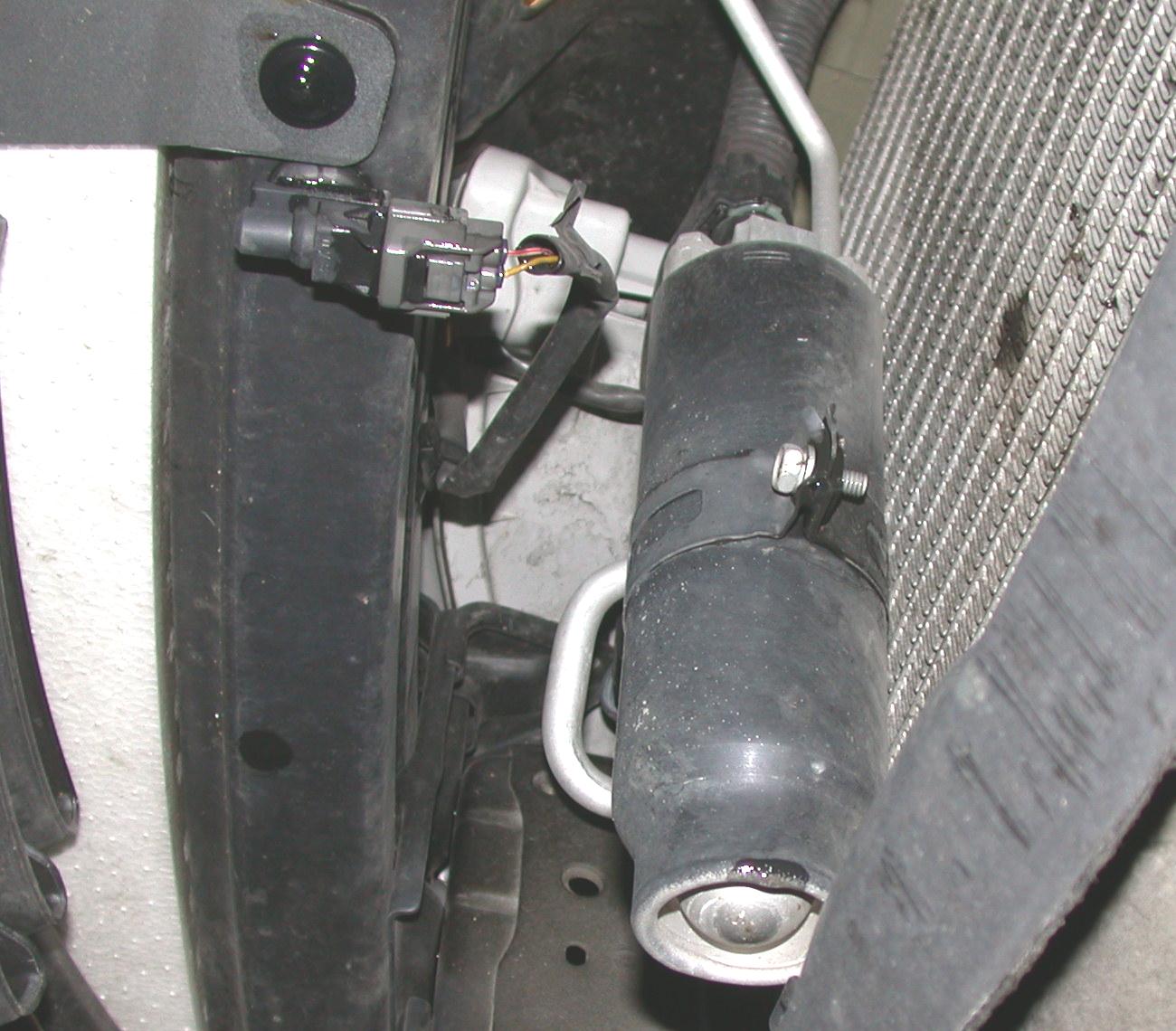   2.  Check service information and determine the required amount of oil needed to be                  added to the system if the drier assembly is replaced.   ___________________ oz. 3.  What was the condition of the removed drier assembly? ________________________		__________________________________________________________________		__________________________________________________________________